Publicado en En Madrid, a 27 de febrero de 2019 el 27/02/2019 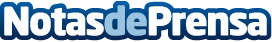 QualitecFarma y la Universidad Autónoma de Madrid se alían para potenciar la investigación clínicaQualitecFarma y la Universidad Autónoma de Madrid han firmado una declaración de intenciones para promover y potenciar actividades en el sector de la investigación clínicaDatos de contacto:Clara Gómez653 324 073Nota de prensa publicada en: https://www.notasdeprensa.es/qualitecfarma-y-la-universidad-autonoma-de Categorias: Medicina Industria Farmacéutica Emprendedores Universidades Otras ciencias http://www.notasdeprensa.es